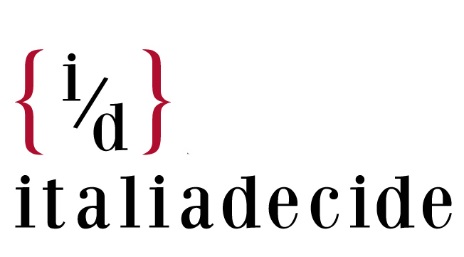 SCUOLA PER LA DEMOCRAZIAUNDICESIMA EDIZIONEBANDO PER LA SELEZIONE DI 28 AMMINISTRATORI VALDOSTANIArticolo 1OggettoLa Presidenza del Consiglio regionale della Valle d’Aosta, in collaborazione con l’Associazione “italiadecide”, organizza l'undicesima edizione del corso di alta formazione politica, riservato a giovani amministratori locali, denominato “Scuola per la Democrazia”, che verterà quest'anno sul tema "Transizione ambientale e politiche territoriali locali", al quale potranno partecipare quarantacinque corsisti provenienti da tutta Italia e ventotto valdostani.A tale proposito, la Presidenza del Consiglio regionale della Valle d’Aosta bandisce una selezione volta alla selezione di 28 giovani amministratori valdostani.Articolo 2Requisiti di ammissioneSono ammessi alla selezione sindaci, assessori e consiglieri comunali valdostani che non abbiano superato il 35° anno di età.Articolo 3SelezioneLa selezione assicurerà la parità di genere, la rappresentanza di tutte le aree geografiche della regione, la rappresentanza di tutte le espressioni politiche e la presenza di amministratori di comuni grandi, medi e piccoli.L’Ufficio di Presidenza del Consiglio regionale della Valle d’Aosta provvederà all’individuazione dei 28 partecipanti che parteciperanno in presenza agli appuntamenti del 10 e 11 novembre e del 27 novembre p.v.. Nel caso in cui le candidature siano superiori ai posti disponibili, fermo restando quanto previsto al primo paragrafo, i criteri di selezione dei 28 partecipanti saranno, nell'ordine, i seguenti:non aver partecipato alle precedenti edizioni;precedenza al più giovane di età.Gli amministratori esclusi potranno comunque seguire i lavori delle due sessioni in modalità online.Le domande di coloro che nelle precedenti edizioni, pur essendo stati selezionati, non abbiano partecipato al corso, saranno accolte esclusivamente in presenza di posti disponibili a seguito della selezione effettuata sulla base dei parametri sopra enunciati.Articolo 4Domande e termine di presentazioneLa domanda di selezione deve essere redatta compilando il modulo allegato al presente bando che dovrà pervenire entro il termine del 22 ottobre 2021 ore 13.00 al seguente indirizzo:Presidenza del Consiglio regionaleAffari GeneraliUfficio attività culturali e cerimonialeVia Piave 1, 11100 Aostaoppure:mediante posta elettronica (attivitaculturali@consiglio.vda.it), debitamente firmata e scansita;tramite PEC: consiglio.regione.vda@cert.legalmail.it;mediante fax al n. 0165 526257. Ai candidati selezionati sarà data comunicazione scritta. I candidati selezionati dovranno confermare la loro effettiva partecipazione al corso, tramite email: attivitaculturali@consiglio.vda.it, entro il 3 novembre 2021.Articolo 5IscrizioneNon sono previste quote d’iscrizione. Le spese di viaggio sono a carico dei partecipanti e/o delle amministrazioni di appartenenza. Un attestato di partecipazione sarà rilasciato a coloro che avranno seguito tutte le lezioni del corso.Articolo 6Articolazione del corsoIl corso si terrà in modalità mista secondo il seguente calendario:pomeriggi del 10 e del 12 novembre p.v. ad Aosta, in presenza, presso l'Aula Consiliare, con orario 15.00/17.00 (sessione dedicata ai soli amministratori valdostani);pomeriggi del 22, 24, 25 e 26 novembre p.v. con orario 15.00/17.00 in modalità online tramite la piattaforma zoom (sessioni per tutti i partecipanti);mattina di sabato 27 novembre p.v. ad Aosta, in presenza, presso l'Aula Consiliare per gli amministratori valdostani e online per tutti gli altri partecipanti.N.B. Per poter accedere al corso in presenza ogni partecipante dovrà esibire il green pass ai sensi della normativa vigente in materia di salute pubblica